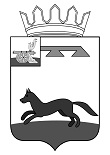 АДМИНИСТРАЦИЯ  МУНИЦИПАЛЬНОГО   ОБРАЗОВАНИЯ«ХИСЛАВИЧСКИЙ   РАЙОН» СМОЛЕНСКОЙ  ОБЛАСТИП О С Т А Н О В Л Е Н И Е от 27 сентября  2023 г.  № 373«О внесении изменений в Устав Муниципального бюджетного учреждения культуры «Хиславичский районный краеведческий музей»В соответствии с Гражданским кодексом Российской Федерации и Федеральным законом от 12.01.1996 №7-ФЗ «О некоммерческих организациях»Администрация муниципального образования «Хиславичский район» Смоленской области п о с т а н о в л я е т:1. Внести изменения в Устав Муниципального бюджетного учреждения культуры «Хиславичский районный краеведческий музей», утвержденный постановлением Администрации муниципального образования «Хиславичский район» Смоленской области № 330 от 29.11.2011 года (далее также – Устав):- абзац первый п. 5.3 Устава исключить.- п. 5.4 Устава изложить в следующей редакции: «5.4. Непосредственное управление деятельностью Учреждения осуществляет руководитель (директор), назначаемый на эту должность и освобождаемый от должности распоряжением Главы муниципального образования «Хиславичский район» Смоленской области. С директором Учреждения заключается в письменной форме трудовой договор в соответствии с Трудовым кодексом Российской Федерации.Изменений условий трудового договора допускается только по соглашению сторон, и оформляется в том же порядке, который установлен для заключения трудового договора.Прекращение (расторжение) трудового договора с руководителем Учреждения осуществляется на основании и в порядке, предусмотренном Трудовым кодексом Российской Федерации и трудовым договором, и оформляется распоряжением Главы муниципального образования «Хиславичский район» Смоленской области».		2. Директору Муниципального бюджетного учреждения культуры «Хиславичский районный краеведческий музей» зарегистрировать изменения в Устав в соответствии с действующим законодательством Российской Федерации.		3. Настоящее постановление вступает в силу после подписания.		4. Контроль за выполнением настоящего постановления оставляю за собой.И.п. Главы  муниципального образования «Хиславичский район»Смоленской области		                                                                  С.А. ШапкинВизирование правового акта:Отп. 1 экз. – в делоИсп.: Боровская Т.И.«27» сентября 2023 г.Разослать: прокуратура - 1, отдел культуры  - 1, музей-1Визы:О.В. Вячистая_____________«27» сентября 2023 г Визы:Е.А. Миллер_____________«27» сентября 2023 г Визы:Т.В. Ущеко_____________«27» сентября 2023 г 